Samodzielny Publiczny Zakład Opieki Zdrowotnej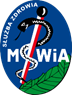 Ministerstwa Spraw Wewnętrznych i Administracji we Wrocławiuul. Ołbińska 32, 50 – 233 Wrocław Wrocław, dn. 02.05.2024r. Sygnatura postępowania: ZZ-ZP-2375 – 5/24           Dot.: postępowania prowadzonego w trybie podstawowym bez negocjacji na „Wykonanie usługi przeglądów technicznych i konserwacji sprzętu i aparatury medycznej będącej na wyposażeniu Szpitala SPZOZ MSWIA we Wrocławiu”WYJAŚNIENIA TREŚCI SWZDziałając na podstawie art. 284 ust.2 i oraz art. 286 ust.1  ustawy Prawo zamówień publicznych z dnia 11 września 2019r. (Dz. U. z 2023 poz. 1605 ze zm), Samodzielny Publiczny Zakład Opieki Zdrowotnej Ministerstwa Spraw Wewnętrznych i Administracji we Wrocławiu zawiadamia, że wpłynął wniosek o wyjaśnienie treści specyfikacji warunków zamówienia dotyczący ww. postępowania:Pytanie nr 1Zwracamy się z prośbą o wyjaśnienie:Czy Zamawiający wyrazi zgodę na wydzielenie z części nr 41 łóżek i wózków produkcji Linet spol. s.r.o. do osobnego pakietu celem umożliwienia przystąpienia większej ilości oferentów do procedury przetargowej i uzyskania korzystniejszej oferty cenowej?Odpowiedź na pytanie nr 1:Zamawiający nie wyraża zgody.Pytanie nr 2do Pakiet nr 2 – Urządzenie do dezynfekcji metodą zamgławianiaCzy Zamawiający wymaga aby usługa wykonywana była przez autoryzowany serwis producenta sprzętu posiadanego przez Zamawiającego?Odpowiedź na pytanie nr 2: Zamawiający dopuszcza, ale nie wymaga.Pytanie nr 3Czy w celu miarkowania kar umownych Zamawiający dokona modyfikacji postanowień projektu przyszłej umowy w zakresie zapisów § 7 ust. 1:1. Wykonawca zapłaci Zamawiającemu kary umowne:  a) za zwłokę w wykonaniu przeglądów i/lub konserwacji sprzętu medycznego, w wysokości 50,00 zł za każdy dzień zwłoki ponad termin określony zgodnie z harmonogramem, o którym mowa w § 5 ust. 1, jednak nie więcej niż 10% wartości brutto niewykonanej części przedmiotu umowy;  b) za zwłokę w przesłaniu harmonogramu przeglądów o którym mowa w §5 ust. 1 50,00 zł za każdy dzień zwłoki, jednak nie więcej niż 10% wartości brutto niewykonanej części przedmiotu umowy,c) za zwłokę w usunięciu wady wynikającej z gwarancji ponad ustalony w § 6 ust. 3 termin – 50,00zł za każdy dzień roboczy opóźnienia, jednak nie więcej niż 10% wartości brutto niewykonanej części przedmiotu umowy,d) za odstąpienie przez Zamawiającego od umowy z przyczyn leżących po stronie Wykonawcy w wysokości 10 % niewykorzystanej wartości wynikającej z § 2 ust. 1Odpowiedź na pytanie nr 3:Zamawiający nie wyraża zgody i pozostawia zapis bez zmian. Pytanie nr 4Dotyczy :Załącznik nr 4 do SWZ – Opis przedmiotu zamówienia
3. WYMAGANIA ODNOŚNIE PRZEDMIOTU ZAMÓWIENIAProsimy o wyjaśnienie treści : ppk 1) "Zamawianą usługę może wykonać jedynie serwis, który posiada stosowne uprawnienia do wykonywania przeglądów danej aparatury." Co Zamawiający rozumie przez " stosowne uprawnienia do wykonywania przeglądów danej aparatury .Odpowiedź na pytanie nr 4Zgodnie z SWZ:Wykonawca oświadcza, że: a)	posiada niezbędne kwalifikacje do dokonywania przeglądów i oceny stanu technicznego urządzeń objętych niniejszą umową, b)	posiadania aktualnych świadectw wzorcowania, kalibracji przyrządów pomiarowych testerów wymaganych do wykonywania okresowych przeglądów technicznych aparatury medycznej oraz dostęp do oryginalnych części zamiennych c)	poprzez wykonywanie usług nie pogorszy się stan techniczny urządzeń, przez co urządzenia nie stracą ważności certyfikatów i świadectw bezpieczeństwa.Pytanie nr 5Dotyczy Pakiet nr 35Pompy Infuzyjne IIProsimy o potwierdzenie że Zamawiający wymaga zgodnie z zaleceniem Producenta wykonania dwóch przeglądów pomp w ciągu 12 m-cy.Odpowiedź na pytanie nr 5:Zgodnie z SWZ.Pytanie nr 6Pakiet nr 35 i 40, projekt umowy par. 5 ust. 8 i 10Czy Zamawiający dopuści wykonanie usługi w siedzibie Wykonawcy? Na czas przeglądu Wykonawca dostarczy urządzenia zastępcze oraz pokryje koszty transportu. Odpowiedź na pytanie nr 6Zamawiający w § 5 ust. 8 dopuszcza serwis w siedzibie Wykonawcy a w ust. 10 doszczegóławia wymogi związane z realizacja usługi poza siedzibą Zamawiającego. Zamawiający zaznacza ze nie będzie wykonywał czynności związanych z wysyłką sprzętu do serwisu.Pytanie nr 7Pakiet nr 35 i 40, projekt umowy par. 4 ust. 8 Prosimy o doprecyzowanie jakich kwalifikacji Zamawiający będzie wymagał. Czy Zamawiający potwierdzi, że Zamawiający będzie wymagał certyfikatów wydanych przez producenta urządzeń?Odpowiedź na pytanie nr 7 Zgodnie z SWZ:Wykonawca oświadcza, że: a)	posiada niezbędne kwalifikacje do dokonywania przeglądów i oceny stanu technicznego urządzeń objętych niniejszą umową, b)	posiadania aktualnych świadectw wzorcowania, kalibracji przyrządów pomiarowych testerów wymaganych do wykonywania okresowych przeglądów technicznych aparatury medycznej oraz dostęp do oryginalnych części zamiennych c)	poprzez wykonywanie usług nie pogorszy się stan techniczny urządzeń, przez co urządzenia nie stracą ważności certyfikatów i świadectw bezpieczeństwa.Pytanie nr 8Zadanie nr 60, 61: Wykonawca prosi o potwierdzenie, czy w cenie przeglądu należy uwzględnić koszt wymiany akumulatorów w pompach? Wykonawca wyjaśnia, że zgodnie z zaleceniami producenta wymiana akumulatora winna następować co 2 lata.Odpowiedź na pytanie nr 8Zgodnie z SWZ. Jeżeli urządzenie będzie wymagało wymiany akumulatora, Wykonawca zobowiązany jest do wpisania takiej konieczności w kartę pracy po wykonanym przeglądzie.Pytanie nr 9Zadanie nr 59, 60, 61: Wykonawca wskazuje, że do wykonania czynności objętych przedmiotem zamówienia wymagane jest posiadanie specjalistycznych przyrządów oraz oprogramowania, ponadto czynności te wykonane mogą być jedynie przez przeszkolony lub fabryczny serwis. Wszystkie nieautoryzowane działania w zakresie serwisowania lub modyfikacji urządzeń Medima przenoszą odpowiedzialność za skutki niewłaściwego działania urządzeń na osoby lub organizacje zlecające i wykonujące te czynności. Mając na uwadze powyższe, czy Zamawiający wymaga od Wykonawców posiadanie stosownej autoryzacji producenta lub posiadania w swych zasobach osób/y, które legitymują się imiennym aktualnym certyfikatem wystawionym przez producenta urządzenia lub jego autoryzowanego przedstawiciela poświadczającym przeszkolenie w zakresie obsługi serwisowej urządzeń objętych pakietem nr 59, 60, 61?Odpowiedź na pytanie nr 9Zamawiający nie wymaga, ale dopuszcza od Wykonawców posiadanie stosownej autoryzacji producenta lub posiadania w swych zasobach osób/y, które legitymują się imiennym aktualnym certyfikatem wystawionym przez producenta urządzenia lub jego autoryzowanego przedstawiciela poświadczającym przeszkolenie w zakresie obsługi serwisowej urządzeń objętych pakietem nr 59, 60, 61Pytanie nr 10Zadanie nr 59, 60, 61: Dot. załącznika nr 4 do umowy - Czy Zamawiający odstąpi od wymogu zawarcia umowy powierzenia przetwarzania danych osobowych w zakresie zadania nr 59, 60, 61? W przypadku odpowiedzi negatywnej, prosimy o wskazanie zasadności zawierania umowy powierzenia przetwarzania danych osobowych jako załącznika do Umowy głównej dla ww. przedmiotu zamówienia. Pragniemy nadmienić, iż jak stanowi art. 28 ust. 1 Rozporządzenia Parlamentu Europejskiego i Rady (UE) 2016/679 z dnia 27 kwietnia 2016 r. w sprawie ochrony osób fizycznych w związku z przetwarzaniem danych osobowych i w sprawie swobodnego przepływu takich danych oraz uchylenia dyrektywy 95/46/WE (ogólne rozporządzenie o ochronie danych) - RODO, powierzenie danych osobowych do przetwarzania ma miejsce, gdy przetwarzanie danych udostępnionych „ma być dokonywane w imieniu administratora”. W ramach ww. przedmiotu zamówienia trudno jest zgodzić się ze stwierdzeniem, aby podczas czynności serwisowych urządzeń (pomp i/ lub stacji dokujących) były przetwarzane dane osobowe czy to personelu czy też pacjentów Zamawiającego.Odpowiedź na pytanie nr 10:Zamawiający wymaga zawarcia umowy przetwarzania danych osobowych w sytuacjach, gdy w procesie realizacji przedmiotu zamówienia będą przetwarzane lub mogą być  przetwarzane dane osobowe pacjentów. Pytanie nr 11Załącznik nr 3 do SWZ Pakiet 62 – Dla urządzeń wskazanych w tym pakiecie w dalszymciągu obowiązuje gwarancja, zgodnie z którą do sierpnia roku 2024, należy wykonać ostatniprzegląd gwarancyjny, po którego wykonaniu gwarancja będzie obowiązywać jeszcze przezrok. W związku z tym Wykonawca zwraca się do Zamawiającego o zmianę terminurozpoczęcia obowiązywania umowy dla tego pakietu, aby przeglądy pogwarancyjne mogłyzostać wykonane po zakończeniu obowiązywania gwarancji. Zachowanie aktualnegoterminu może spowodować, że zawarta w wyniku postępowania umowa stanie siębezprzedmiotowaOdpowiedź na pytanie nr 11: Zgodnie z SWZPytanie nr 12Załącznik nr 6 do SWZ. Paragraf 6 ust. 1-2 Czy gwarancja 12 miesięcy dotyczy materiałui wykonania tylko dla wymienionych części zamiennych?Odpowiedź na pytanie nr 12: Zgodnie z SWZ.1.    Na wymienione w czasie wykonanego przeglądu części, Wykonawca udzieli 12 miesięcznej gwarancji jakości i rękojmi za ich wady, przez co zobowiązuje się do wymiany wadliwych części, przy czym gwarancja na wymienione części zamienne i materiały nie może być krótsza od gwarancji danej przez producenta.2.    Gwarancja obejmuje cały przedmiot Umowy (materiał i wykonanie). Pytanie nr 13Dotyczy: wzoru umowy § 6 pkt. 1 Czy Wykonawca wyrazi Zgodę na zmianę długości gwarancji do 3 miesięcy?Odpowiedź na pytanie nr 13Zamawiający nie wyraża zgody, na zaproponowaną zmianę zapisu.Pytanie nr 14Dotyczy: wzoru umowy § 6 pkt. 2 Czy Wykonawca wyrazi Zgodę na usunięcie zapisu?Odpowiedź na pytanie nr 14:Zamawiający nie wyraża zgody na usunięcie punktu.Pytanie nr 15Dotyczy: wzoru umowy § 6 pkt.3 Czy Wykonawca wyrazi Zgodę na usunięcie zapisu?Odpowiedź na pytanie nr 15Zamawiający nie wyraża zgody na usunięcie punktu.Pytanie nr 16Dotyczy: wzoru umowy § 6 pkt.4 Czy Wykonawca wyrazi Zgodę na usunięcie zapisu?Odpowiedź na pytanie nr 16Zamawiający nie wyraża zgody na usunięcie punktu.Pytanie nr 17dotyczy Umowy powierzenia przetwarzania danych osobowych w zakresie w zakresie Zadania 18 – Aparaty EEGWnosimy o odstąpienie od obowiązku zawarcia umowy powierzenia przetwarzania danych osobowych, ponieważ podczas wykonywania przeglądów oraz napraw aparatów serii EEG DigiTrack, przetwarzanie takich danych nie ma miejsca.W trakcie czynności serwisowych, w tym napraw oraz przeglądów okresowych nie dochodzi do przetwarzania danych osobowych osoby wykonujące czynności serwisowe.Aparaty EEG DigiTrack umożliwiają przed przystąpieniem do serwisu utworzenie pustej bazy danych lub psedunimizację zawartych w aparacie danych osobowych. Zabiegi te spowodują, że  osoby wykonujące czynności serwisowe, nie będą miały jakiejkolwiek praktycznej możliwości aby zapoznać się z danymi osobowymi zapisanymi w aparacie. Wykluczona będzie także przypadkowa możliwość zapoznania się z tymi danymi.Należyte wykonanie czynności serwisowych nie wymaga dostępu do danych osobowych. Z tego punktu widzenia osoby wykonujące czynności serwisowe nie potrzebują dostępu do danych osobowych.Przed przystąpieniem do serwisu udzielimy Państwu wszelkich wyjaśnień związanych                           z prawidłowym przygotowaniem urządzenia, w tym przeprowadzimy Państwa przez proces wygenerowania pustej bazy danych lub psedonimizacji danych osobowych.W procesie ochrony danych osobowych na administratorze spoczywa obowiązek minimalizowania operacji przetwarzania danych osobowych, czemu może służyć odpowiednie przygotowanie urządzenia przed czynnościami serwisowymi, tak aby osoby, które nie mają potrzeby przetwarzania danych osobowych, tych danych nie przetwarzały.Odpowiedź na pytanie nr 17Zamawiający nie odstąpi od obowiązku zawarcia umowy na przetwarzanie danych osobowych.Pytanie nr 18Załącznik nr 6 do SWZ. Paragraf 7. Wykonawca wnosi o dodanie zapisu zakładającego maksymalną łączną wartość kar umownych jakie Zamawiający może naliczyć Wykonawcy w ramach umowy, na poziomie 20% wartości umowy brutto. Odpowiedź na pytanie nr 18Zamawiający nie wyraża zgody i pozostawia zapisy SWZ bez zmian.Pytanie nr 19Dot. Pakiet 19 poz. 1, 2Zwracamy się z wnioskiem do Zamawiającego o doprecyzowanie, czy zgodnie z obowiązującymi przepisami, przegląd urządzeń w pakiecie nr 19 poz. 1 i 2 ma obejmować również przeprowadzenie walidacji procesu przechowywania?Jeżeli tak, to prosimy o podanie w ilu punktach ma być wykonany pomiar, z jaką częstotliwością i przez jaki okres przechowywania?Odpowiedź na pytanie nr 19Zamawiający nie wymaga walidacji procesu przechowywania dla tych dwóch urządzeń.Pytanie nr 20Dot. Formularz cenowyZwracamy się do Zamawiającego z prośbą o wyrażenie zgody na pozostawienie w formularzu cenowym tylko tych pozycji (Pakietów), na które Wykonawca składa ofertę, poprzez usunięcie pozostałych.Odpowiedź na pytanie nr 20 Zamawiający wyraża zgodę.Pytanie nr 21Dotyczy Załącznika nr 3 do SWZ.xlsx ;Pakiet 34, 35, 60,61 Czy Zamawiający wymaga wymiany akumulatorów w pompach podczas przeglądu technicznego.Odpowiedź na pytanie nr 21Zamawiający nie wymaga wymiany akumulatora w Pakietach 34, 35, 60, 61. Wykonawca zobowiązany jest do zawarcia w karcie pracy po wykonanym przeglądzie informacji o konieczności wymiany akumulatora, jeśli zachodzi taka potrzeba.Pytanie nr 22do pakietu nr 53.W celu dokonania prawidłowej kalkulacji ceny oferty prosimy o podanie dat ostatnich przeglądów sprzętu ujętego w pakiecie nr 53 – endo Pentax – 9 szt.Odpowiedź na pytanie nr 22Aktualne przeglądy okresowe dla urządzeń z pakietu 53 są ważne do września 2024.Pytanie nr 23do wzoru umowy głównej (zał. 6 do SWZ)Odniesienie do umowy powierzenia, §11 ust. 1Zwracamy się o korektę ustępu 1 w sposób wskazujący na odpowiedni załącznik stanowiący wzór umowy powierzenia przetwarzania danych osobowych – załącznik 4 zamiast opisanego obecnie załącznika 5. Jednocześnie informujemy, że lista załączników pod umową jest poprawna. Odpowiedź na pytanie nr 23Zamawiający zmienia treść załącznika nr 6 do SWZ w §11 ust.1 , który otrzymuje brzmienie:,,1. Prawidłowa realizacja przedmiotu umowy wymaga, aby Wykonawca przetwarzał dane osobowe. Cel przetwarzania, zakres oraz jego zasady zostały uregulowane umową powierzenia przetwarzania danych osobowych stanowiącej załącznik nr 4.”Pytanie nr 24do wzoru umowy powierzenia (zał. 4 do umowy)Zakres danych, §2 ust. 3 i 4Czy w celu należytego wykonania umowy Zamawiający wyraża zgodę na uzupełnienie zakresu danych o poniższe:„3. Przetwarzanie obejmować będzie następujące rodzaje danych osobowych („Dane”):a) Dane zwykłe: imię i nazwisko, numer ewidencyjny PESEL, data urodzenia, (wiek), płeć, waga. 4. (…)b) pracownicy Administratora”?Odpowiedź na pytanie nr 24Zamawiający zmienia treść załącznika nr 6 do SWZ w §2 ust.3 i 4 , który otrzymuje brzmienie:,,3 Przetwarzanie obejmować będzie następujące rodzaje danych osobowych („Dane”): a) Dane zwykłe: imię i nazwisko, numer ewidencyjny PESEL, data urodzenia, (wiek), płeć, waga.b) Dane szczególnych kategorii: informacje o stanie zdrowia,  dane z wykonanego badania. 4. Przetwarzanie Danych będzie dotyczyć następujących kategorii osób: a) pacjenci Administratora. b) pracownicy Administratora”Pytanie nr 25do wzoru umowy powierzenia (zał. 4 do umowy)Podwykonawcy przetwarzania, §4 ust. 5 (nowy)Uprzejmie informujemy, że globalne koncerny podczas świadczenia usług serwisowych (gwarancyjnych) wykorzystują spółki ze swoich grup kapitałowych, co znacznie przyspiesza proces oraz pozwala na korzystanie z unikalnej wiedzy o danym produkcie/urządzeniu. Wykonawca zapewnia zgodność z wymaganiami i obowiązuje podwykonawców do spełniania wymagań prawa unijnego. Ewentualne powierzenie danych odbywa się na podstawie Wiążących Reguł Korporacyjnych lub Standardowych Klauzul Umownych UE. W nawiązaniu do powyższego, zapisów w §4 oraz przede wszystkim w celu należytego wykonania umowy głównej, Wykonawca zwraca się z prośbą o dodanie nowego ustępu o niniejszym brzmieniu oraz wspomnianego załącznika:„Aktualna lista podwykonawców Podmiotu przetwarzającego stanowi załącznik nr 1 do niniejszej umowy”.Odpowiedź na pytanie nr 25Opisaną sytuację w pytaniu, Zamawiający przewidział w §4 ust.1 umowy powierzenia przetwarzania danych osobowych.Pytanie nr 26do wzoru umowy powierzenia (zał. 4 do umowy)Czas na zgłoszenie naruszenia, §5 ust. 5Ogólne rozporządzenie o ochronie danych (RODO) nakłada na administratora obowiązek zgłoszenia stwierdzonego naruszenia ochrony danych bez zbędnej zwłoki, nie później niż w ciągu 72h. Wedle Wytycznych Grupy Roboczej art. 29 (https://ec.europa.eu/newsroom/article29/items/612052) termin 72h na zawiadomienie, o którym mowa w art. 33 ust. 1 RODO rozpoczyna swój bieg w przypadku Administratora dopiero od powiadomienia go o tym fakcie przez Podmiot przetwarzający. Proponowany we wzorze umowy powierzenia przetwarzania danych osobowych termin – w zależności od zakresu, rodzaju incydentu naruszenia danych – może być terminem niewystarczającym, niedostosowanym do danej sytuacji faktycznej. Wykonawca proponuje zatem następujące brzmienie ust. 5:„Podmiot przetwarzający po stwierdzeniu naruszenia ochrony danych osobowych bez zbędnej zwłoki zgłasza je Administratorowi w ciągu najbliższych 48 godzinOdpowiedź na pytanie nr 26Zamawiający zmienia treść załącznika nr 6 do SWZ w §5 ust.5 , który otrzymuje brzmienie:„5. Podmiot przetwarzający po stwierdzeniu naruszenia ochrony danych osobowych bez zbędnej zwłoki zgłasza je Administratorowi w ciągu najbliższych 48 godzin.”Pytanie nr 27Par. 2 ust. 4Wnosimy o zmianę postanowienie i umożliwienie dostarczania raportów technicznych alternatywnie w formie elektronicznej. Umożliwi to szybsze przekazywanie dokumentów, ich pewniejsze doręczenie i nie wymaga miejsca na archiwizację.Odpowiedź na pytanie nr 27Zamawiający zmienia treść załącznika nr 6 do SWZ w §2 ust.4 , który otrzymuje brzmienie:,,2. Wykonawca najpóźniej do 10 dnia miesiąca, następującego po miesiącu, w którym wykonany został przegląd /konserwacja, wystawi fakturę VAT za wykonane usługi. Podstawą do wystawienia faktury będzie każdorazowo potwierdzony przez Zamawiającego raport techniczny. Raporty techniczne należy każdorazowo dostarczyć do Zamawiającego w formie papierowej, poświadczonej oryginalnym podpisem i pieczątką Wykonawcy lub w formie elektronicznej opatrzone podpisem elektronicznym upoważnionej osoby.”Pytanie nr 28Par. 4 ust. 4 Wnosimy o zmianę postanowienia i wyłączenie z niego konieczności wystawienia certyfikatów. Wskazujemy, że w przypadku sprzętów objętych postępowaniem nie ma takiej praktyki, a wszystkie stosowne informacje i dane zawarte są w raportach serwisowych i wpisach w paszporcie technicznym. Brak jest również obowiązku prawnego po stronie Zamawiającego do posiadania takich certyfikatów. Mając na względzie powyższe prosimy o pozostawienie postanowienia w następującym brzmieniu: „Wykonawca po przeglądzie technicznym dokona wpisów, potwierdzających przegląd w paszporcie technicznym urządzenia”.Odpowiedź na pytanie nr 28Zamawiający zmienia treść załącznika nr 6 do SWZ w §4 ust.4 , który otrzymuje brzmienie:,,4. Wykonawca po przeglądzie technicznym dokona wpisów, potwierdzających przegląd w paszporcie technicznym urządzenia.”Pytanie nr 29Par. 5 ust. 4 Wnosimy o następującą zmianę postanowienia: „W przypadku negatywnego wyniku przeglądu, Wykonawca zobowiązany jest do dokonywania wpisu w paszporcie technicznym/karcie przeglądów aparatu wskazującego, że urządzenie nie jest sprawne w zakresie wykonanych testów z podaniem przyczyny niesprawności (o ile jest ona możliwa do ustalenia)”. Wskazujemy na brak praktyki umieszczaniu na urządzeniach naklejek lub informacji, jako że mogłoby to zagrozić utrzymaniu certyfikacji CE sprzętu.Odpowiedź na pytanie nr 29Zamawiający zmienia treść załącznika nr 6 do SWZ w §5 ust.4 , który otrzymuje brzmienie:,,4. W przypadku negatywnego wyniku przeglądu, Wykonawca zobowiązany jest do dokonywania wpisu w paszporcie technicznym/karcie przeglądów aparatu wskazującego, że urządzenie nie jest sprawne w zakresie wykonanych testów z podaniem przyczyny niesprawności (o ile jest ona możliwa do ustalenia).”Pytanie nr 30Par. 2 ust. 5Zwracamy uwagę, że sprzęt medyczny dopuszczany jest do użytkowania na podstawie wyników testów specjalistycznych i akceptacyjnych. Natomiast w ramach przeglądów okresowych firma serwisująca te urządzenia opisuje jedynie bieżący ich stan, wskazując użytkownikowi czy nadają się one do bezpiecznego użytkowania. Mając na względzie powyższe, wnosimy o zmianę postanowienia: „stan urządzenia po wykonaniu przeglądu i/lub konserwacji, opisu ze wskazaniem czy sprawdzany aparat jest sprawny/niesprawny w zakresie wykonanych testów, zalecenia w przypadku niesprawności”.Odpowiedź na pytanie nr 30 Zamawiający pozostawia zapis bez zmian.Pytanie nr 31Par. 3W celu uniknięcia rozbieżności względem daty podpisania umowy, np. w sytuacji gdy inna data zawarcia umowy wskazana będzie w jej nagłówku, a z inną datą zostaną złożone podpisy Stron, wnosimy o uzupełnienie postanowienia poprzez dodanie zd. 2: „Dniem zawarcia umowy jest dzień podpisania umowy przez Strony, w dacie złożenia podpisu przez ostatnią z nich lub z chwilą złożenia ostatniego z podpisów elektronicznych stosownie do wskazania znacznika czasu ujawnionego w szczegółach dokumentu zawartego w postaci elektronicznej”. W praktyce zdarza się, że wydłużone jest oczekiwanie na podpisanie umowy przez osoby uprawnione do reprezentacji każdej ze Stron, w wyniku czego złożenie zgodnych oświadczeń woli następuje w dacie późniejszej niż data dzienna wpisana do nagłówka umowy. Odpowiedź na pytanie nr 31Zamawiający zmienia treść załącznika nr 6 do SWZ w §3 , który otrzymuje brzmienie:,,§ 3 Termin obowiązywania umowy. Przedmiot umowy będzie realizowany przez okres 12 miesięcy od dnia ………… do dnia ……………….  Dniem zawarcia umowy jest dzień podpisania umowy przez Strony, w dacie złożenia podpisu przez ostatnią z nich lub z chwilą złożenia ostatniego z podpisów elektronicznych stosownie do wskazania znacznika czasu ujawnionego w szczegółach dokumentu zawartego w postaci elektronicznej.”Pytanie nr 32Par. 5 ust. 7Prosimy o wyjaśnienie - w jakich sytuacjach i w jakiej formie Zamawiający przewiduje możliwość zmiany harmonogramu na wniosek Wykonawcy? Z doświadczenia Wykonawcy terminy realizacji przeglądów serwisowych mogą ulegać zmianie - także z przyczyn leżących po stronie Zamawiającego (brak możliwości realizacji przeglądu z przyczyn leżących po stronie Zamawiającego może być traktowany jako brak współpracy z dłużnikiem – art. 354 §2 k.c.). Proponujemy zatem, aby już teraz na uzasadniony wniosek każdej ze stron w formie mailowej zapewnić możliwość zmiany terminu przeglądu, co jest zgodne z zasadą proporcjonalności i równowagi stron. Wnosimy o zmianę postanowienia: „Zamawiający zastrzega możliwość zmiany ustalonego terminu przeglądu, w przypadku nieprzewidzianej awarii aparatu. Powyższe wymaga pisemnego poinformowania Wykonawcy na co najmniej 1 dzień roboczy przed planowanym przeglądem. Wykonawca zastrzega możliwość zmiany ustalonego terminu przeglądu, w przypadku nieprzewidzianych trudności organizacyjnych. Powyższe wymaga pisemnego poinformowania Zamawiającego na co najmniej 1 dzień roboczy przed planowanym przeglądem”.Odpowiedź na pytanie nr 32 Zamawiający zmienia treść załącznika nr 6 do SWZ w §5 ust.7, który otrzymuje brzmienie:,,7. Zamawiający zastrzega możliwość zmiany ustalonego terminu przeglądu, w przypadku nieprzewidzianej awarii aparatu. Powyższe wymaga pisemnego poinformowania Wykonawcy na co najmniej 1 dzień roboczy przed planowanym przeglądem. Wykonawca zastrzega możliwość zmiany ustalonego terminu przeglądu, w przypadku nieprzewidzianych trudności organizacyjnych. Powyższe wymaga pisemnego poinformowania Zamawiającego na co najmniej 1 dzień roboczy przed planowanym przeglądem.”Pytanie nr 33Par. 5 ust. 12W przypadku braku zdolności w realizacji przedmiotu zamówienia zasadnym jest w pierwszej kolejności wezwanie Wykonawcy do wykonania swoich obowiązków a dopiero po odmowie wykonania lub ponownym niewykonaniu zastosowanie zlecenia interwencyjnego. Takie postanowienie może prowadzić do powstania nieuzasadnionych korzyści po stronie Zamawiającego, nakłada dodatkowe ryzyko na Wykonawcę i tym samym narusza równowagę stron. Wnosimy o zmianę postanowienia: „W przypadku braku zdolności w realizacji przedmiotu zamówienia, Zamawiający wezwie Wykonawcę do wykonania umowy lub prawidłowej je realizacji, wyznaczając Wykonawcy dodatkowy termin, nie krótszy niż 5 dni roboczych. Po ponownym nieprzystąpieniu do wykonaniu usługi lub jej ponownie wadliwym wykonaniu Zamawiający ma prawo dokonać zlecenia usługi innemu Wykonawcy, pomniejszając wielkość zamówienia wynikającą z niniejszej umowy. W takim przypadku Zamawiający obciąży Wykonawcę poniesionymi kosztami, tj. różnicą między ceną Wykonawcy a ceną zapłaconą przez Zamawiającego, gdy cena zapłacona przez Zamawiającego jest wyższa od ceny określonej w niniejszej umowie”.Odpowiedź na pytanie nr 33Zamawiający nie wyraża zgody i pozostawia zapis bez zmian.Pytanie nr 34Par. 6Gwarancja jakości dotyczy odpowiedzialności gwaranta za pewnego rodzaju niezgodność towaru z umową, wadliwość towaru. Brzmienie postanowienia jest nieprecyzyjne i nie uwzględnia sytuacji, w których powstała awaria/usterka spowodowana została np. okolicznościami siły wyższej, normalnego zużycia, ingerencją w sprzęt osób trzecich. Powoduje to niemożność lub istotne utrudnienie wyliczenia kosztu usługi (może prowadzić do zawyżenia kosztu usługi wskutek konieczności objęcia dużego zakresu ryzyka) i ryzyka po stronie Wykonawcy. Czy w związku z tym Zamawiający wyraża zgodę na dodanie postanowienia § 6 ust. 6 wzoru umowy, precyzującego w/w okoliczności, które odzwierciedla przyjęte rynkowo standardy wyłączające/ograniczające ryzyko Wykonawcy, a także naturę gwarancji: „Gwarancja określona niniejszą umową nie obejmuje awarii/usterek wynikających z: a. niewłaściwego użytkowania urządzenia, w tym niezgodnie z jego przeznaczeniem lub instrukcją użytkowania; b. mechanicznego uszkodzenia urządzenia, powstałego z przyczyn leżących po stronie Zamawiającego lub osób trzecich i wywołane nimi wady; c. samowolnych napraw, przeróbek lub zmian konstrukcyjnych (dokonywanych przez Zamawiającego lub inne nieuprawnione osoby); d. jakiejkolwiek ingerencji osób trzecich; e. uszkodzenia spowodowane zdarzeniami noszącymi znamiona siły wyższej (pożar, powódź, zalanie)f. normalnego zużycia wymienionych części;g. awarii systemu spowodowanego przez wadliwe działanie podzespołów aparatu, które nie były dostarczone przez Wykonawcę.”.Odpowiedź na pytanie nr 34 Zamawiający zmienia treść załącznika nr 6 do SWZ i dodaje w §6 ust.6, który otrzymuje brzmienie:,, 6. „Gwarancja określona niniejszą umową nie obejmuje awarii/usterek wynikających z: a. niewłaściwego użytkowania urządzenia, w tym niezgodnie z jego przeznaczeniem lub instrukcją użytkowania; b. mechanicznego uszkodzenia urządzenia, powstałego z przyczyn leżących po stronie Zamawiającego lub osób trzecich i wywołane nimi wady; c. uszkodzenia spowodowane zdarzeniami noszącymi znamiona siły wyższej (pożar, powódź, zalanie)d. normalnego zużycia wymienionych części;e) awarii systemu spowodowanego przez wadliwe działanie podzespołów aparatu, które nie były dostarczone przez Wykonawcę.”.Pytanie nr 35par. 7 ust. 4W przypadku nienależytej realizacji przedmiotu zamówienia zasadnym jest w pierwszej kolejności wezwanie Wykonawcy do wykonania swoich obowiązków a dopiero po odmowie wykonania lub ponownym niewykonaniu zastosowanie zlecenia interwencyjnego. Takie postanowienie może prowadzić do powstania nieuzasadnionych korzyści po stronie Zamawiającego, nakłada dodatkowe ryzyko na Wykonawcę i tym samym narusza równowagę stron. Wnosimy o zmianę postanowienia: „W przypadku, gdy Wykonawca, po wcześniejszym 2-krotnym wezwaniu przez Zamawiającego i wyznaczeniem dodatkowego terminu realizacji, nie krótszego niż 5 dni roboczych, zwleka z wykonaniem usług przeglądowo-konserwacyjnych przez okres powyżej 5 dni roboczych, Zamawiający uprawniony jest do dokonania zlecenia interwencyjnego u innego Wykonawcy”.Odpowiedź na pytanie nr 35 Zamawiający zmienia treść załącznika nr 6 do SWZ w §7 ust.4, który otrzymuje brzmienie:,,4. W przypadku, gdy Wykonawca, po wcześniejszym 2-krotnym wezwaniu przez Zamawiającego i wyznaczeniem dodatkowego terminu realizacji, nie krótszego niż 5 dni roboczych, zwleka z wykonaniem usług przeglądowo-konserwacyjnych przez okres powyżej 5 dni roboczych, Zamawiający uprawniony jest do dokonania zlecenia interwencyjnego u innego Wykonawcy.”Pytanie nr 36Par. 7 ust. 8Zwracamy uwagę, że postanowienie w obecnym kształcie może nie być zgodne z art. 433 pkt 3) PZP, który zabrania nakładania na Wykonawcę odpowiedzialności za okoliczności, za które wyłączną odpowiedzialność ponosi Zamawiający. Przedmiotowa prośba uzasadniona jest również coraz szerszą praktyką, w której standardem są klauzule ograniczające odpowiedzialność odszkodowawczą Wykonawcy. Pragniemy zauważyć, że brak ograniczenia odpowiedzialności do bezpośredniej straty po stronie Zamawiającego i pozostawienie odpowiedzialności również za bliżej nieokreślone utracone korzyści, może spowodować konieczność przygotowania oferty zabezpieczającej również ten rodzaj odpowiedzialności, co w praktyce może być dla Zamawiającego niekorzystne. Wyznaczone kary umowne są wystarczającym czynnikiem „motywującym” Wykonawcę do należytego wykonania umowy. Wnosimy o zmianę postanowienia: „Zamawiający zastrzega sobie prawo dochodzenia odszkodowania uzupełniającego w przypadku poniesienia szkody rzeczywistej, będących następstwem niewykonania, nieterminowego wykonania lub nienależytego wykonania usługi przeglądu i/lub konserwacji”.Odpowiedź na pytanie nr 36Zamawiający zmienia treść załącznika nr 6 do SWZ w §7 ust.8 , który otrzymuje brzmienie:,,8. Zamawiający zastrzega sobie prawo dochodzenia odszkodowania uzupełniającego w przypadku poniesienia strat w wyniku okoliczności za które odpowiedzialność ponosi Wykonawca, w tym również strat wynikających z nieuzyskania dochodów związanych z przerwą w świadczeniu usług medycznych w ramach zawartych kontraktów będących następstwem niewykonania, nieterminowego wykonania lub nienależytego wykonania usługi przeglądu i/lub konserwacji. Pytanie nr 37Par. 7Wnosimy o dodanie klauzuli wskazującej na limit kar umownych: „Łączna maksymalna wysokość dopuszczalnych do naliczenia na podstawie umowy kar umownych wynosi 20% wartości wynikającej z § 2 ust. 1”.Odpowiedź na pytanie nr 37Zamawiający zmienia treść załącznika nr 6 do SWZ w §7 poprzez dodanie ust.10 o brzmieniu: „10. Łączna maksymalna wysokość dopuszczalnych do naliczenia na podstawie umowy kar umownych wynosi 20% wartości wynagrodzenia określonej w § 2 ust. 1.”Pytanie nr 38Dotyczy zapisów SWZCzy w celu zapewnienia bezpieczeństwa pacjenta oraz jakości usług medycznych Zamawiający będzie wymagał odpowiednich kwalifikacji technicznych dostawcy serwisu w zakresie aparatury będącej przedmiotem przetargu, potwierdzonych aktualnymi certyfikatami odbytych przez inżynierów szkoleń?Odpowiedź na pytanie nr 38Zgodnie z SWZ.Pytanie nr 39Dotyczy zapisów SWZCzy Zamawiający będzie wymagał od wszystkich Wykonawców do przeprowadzenia przeglądów użycia tylko oryginalnych i nowych części zamiennych?  Odpowiedź na pytanie nr 39Zamawiający dopuszcza, ale nie wymaga.Pytanie nr 40Dotyczy zapisów SWZCzy Zamawiający wymaga, aby czynności serwisowe były wykonywane zgodnie z aktualnymi instrukcjami serwisowymi, a czynności serwisowe powinny być w pełni zgodne z aktualnymi listami tych czynności?Odpowiedź na pytanie nr 40Zamawiający dopuszcza, ale nie wymaga.Pytanie nr 41Dotyczy pakietu 28Zgodnie z zaleceniami producenta przy respiratorach Carescape R860 co drugi rok wymienia się akumulator, zgodnie z datą instalacji w roku 2024 wypada przegląd z wymianą akumulatora. Czy wkakulować cene akumulatora w cene przeglądu czy bedzie roliczany na osobnej ofercie?Odpowiedź na pytanie nr 41Zamawiający nie wymaga wymiany akumulatora. W przypadku konieczności wymiany tego elementu Wykonawca powinien umieścić informację o stanie akumulatora w raporcie serwisowym po wykonanym przeglądzie.Pytanie nr 42Dotyczy pakietu 39Czy przy kardiomonitorach występują moduły? Jeśli tak to czy ich przegląd wkalkulować w cenę przeglądu kardiomonitorów?Odpowiedź na pytanie nr 42Przegląd okresowy dotyczy kardiomonitora wraz z komponentami takimi jak np. moduły, które nie działają samodzielnie bez kardiomonitora.Pytanie nr 43Dot. Pakiet 8 Wnioskujemy o podanie daty najbliższego przeglądu technicznego poszczególnych urządzeń w pakiecie oraz miejsca instalacji (placówki) w którym urządzenie jest użytkowane.Odpowiedź na pytanie nr 43Pytanie nr 44Dot. SWZ zał.4 (pkt.3.1) – opis przedmiotu zamówienia oraz Umowa par.4 ust.9 – dot. pakiet 8 Wnioskujemy o potwierdzenie, że formułując wymóg, aby usługę wykonywać mógł jedynie serwis posiadający stosowne uprawnienia do wykonywania przeglądów danej aparatury, oraz zastrzegając sobie możliwość żądania od Wykonawcy dokumentów potwierdzających uprawniania osób realizujących zamówienie Zamawiający wymaga, aby Wykonawca posiadał stosowne upoważnienie i/lub dysponował osobami legitymującymi się imiennymi uprawnieniami (wydanymi przez producenta lub inny podmiot upoważniony) do wykonywania przeglądów technicznych diatermii Erbe jak w pakiecie nr 8.Odpowiedź na pytanie nr 44Zamawiający dopuszcza, ale nie wymaga.Pytanie nr 45Dot. SWZ/Umowa – pakiet 8 Wnioskujemy o potwierdzenie lub wprowadzenie do Umowy poniższego lub równoważnego zapisu: „ W przypadku, gdy Wykonawca nie będzie w stanie dokonać naprawy aparatu starszego niż 10 lat z powodu braku części zamiennych, z uwagi na zakończenie określonego przez producenta okresu gwarantowanej dostępności części zamiennych dla aparatów (co zostanie udokumentowane przez Wykonawcę), nie będzie rodziło to jakiejkolwiek odpowiedzialności cywilnoprawnej z jego strony, postanowień o karach umownych określonych w SIWZ.” Wniosek motywujemy faktem, iż w przypadku braku dostępności części zamiennych przedstawienie oferty naprawy i naprawa uszkodzonej aparatury może okazać się niemożliwa i nie jest to zawinione przez Wykonawcę.Odpowiedź na pytanie nr 45Zamawiający zmienia treść załącznika nr 6 do SWZ w §4 poprzez dodanie ust.11 o brzmieniu:,,11. W przypadku, gdy Wykonawca nie będzie w stanie dokonać naprawy aparatu starszego niż 10 lat z powodu braku części zamiennych, z uwagi na zakończenie określonego przez producenta okresu gwarantowanej dostępności części zamiennych dla aparatów (co zostanie udokumentowane przez Wykonawcę), nie będzie rodziło to jakiejkolwiek odpowiedzialności cywilnoprawnej z jego strony, postanowień o karach umownych określonych w SWZ.”Pytanie nr 46Dotyczy SWZ – pkt. 5.5., ppkt. 4) – dla pakietu 13Zwracamy się z prośbą o dodanie do wymogu zdolności technicznej lub zawodowej przedstawienia certyfikatu potwierdzającego odbycie szkoleń w zakresie przeglądów sprzętu wyszczególnionego w pakiecie 13, będącego przedmiotem niniejszego postępowania, wystawionego przez producenta sprzętu lub autoryzowanego przedstawiciela producenta.Jako autoryzowany przedstawiciel producenta, pragniemy zwrócić uwagę Zamawiającego na kwestie związane z wykonywaniem serwisu przez podmioty nieuprawnione. Podkreślamy, że umożliwienie osobom nieuprawnionym przez Producenta sprzętu medycznego wykonywania przeglądów, napraw oraz wymiany części zamiennych niewiadomego pochodzenia, jednoznacznie wiąże się z nie wypełnieniem przez użytkowaniu Sprzętu zapisów instrukcji jego użytkowania.Wskazujemy, że niniejsze wymaganie nie narusza zasady równego traktowania, gdyż każdy zainteresowany może odbyć przedmiotowe szkolenie u producenta i uzyskać stosowny certyfikat. W szczególności dotyczy to czynności związanych z fachową instalacją wyrobu, jego okresową konserwacją, okresową lub doraźną, stosownie do potrzeb obsługą serwisową, aktualizacją oprogramowania wyrobu, jeżeli je posiada, także okresowymi lub doraźnymi przeglądami, regulacjami, kalibracjami (ustaleniami zależności pomiarowych), wzorcowniami, weryfikacją lub kontrolą bezpieczeństwa, jeżeli nie mogą one być wykonane przez użytkownika wyrobu we własnym zakresie.Odpowiedź na pytanie nr 46Zgodnie z SWZ. Zamawiający dopuszcza, ale nie wymaga.Pytanie nr 47Dotyczy Załącznika nr 3 do SWZ – dla pakietu 13Prosimy o podanie szczegółowego wykazu numerów seryjnych oraz symbolów urządzeń wchodzących w skład pakietu nr 13. W skład w/w zestawów z pewnością wchodzą różne elementy, takie jak np.: nasadki wiertarskie, frezarskie, akumulatory, ładowarka, itp. Każdy z tych elementów musi zostać wyceniony osobno. W/w informacje są niezbędne do stworzenia oferty przetargowej. Ponadto zwracamy się z prośbą o zmianę nazwy pozycji nr 2 z Elan 4 na Acculan 4.Odpowiedź na pytanie nr 47Zamawiający wyraża zgodę na zmianę nazwy modelu.Pytanie nr 48Prosimy o podanie, jakie są wymagane terminy przeglądów urządzeń zawartych w pakiecie nr 29. Informacja ta jest istotna do właściwego obliczenia kosztu dojazdu, niezbędnego do przygotowania kalkulacji realizacji zadania.Odpowiedź na pytanie nr 48Pytanie nr 49Prosimy o podanie, jaka jest lokalizacja urządzeń zawartych w pakiecie nr 29 (Wrocław czy Jelenia Góra?). Informacja ta jest istotna do właściwego obliczenia kosztu dojazdu, niezbędnego do przygotowania kalkulacji realizacji zadania.Odpowiedź na pytanie nr 49Wszystkie aparaty znajdują się w naszej głównej jednostce szpitala – przy ul. Ołbińskiej 32 we Wrocławiu.Pytanie nr 50Zwracamy się z prośbą o objęcie pakietu nr 29 (aparatura Fritz Stephan) bezwzględnym wymogiem posiadania 1 osoby posiadającej przeszkolenie z zakresu serwisowania/przeglądów aparatury wystawione przez producenta lub podmiot przez niego upoważniony. Prośbę swą motywujemy zaleceniem producenta urządzeń EVE IN do wykonywania przeglądów i napraw jedynie przez profesjonalnie przeszkolony personel. Dodać pragniemy, że respiratory to sprzęt ratujący życie pacjenta, więc usługi winny być wykonywane przez fachowy zespół gwarantujący najwyższą jakość usług.Odpowiedź na pytanie nr 50Zamawiający dopuszcza, ale nie wymaga.Pytanie nr 51Zwracamy się z prośbą o zmianę terminu płatności z 60 dni na 30 dni aby umożliwić nam złożenie korzystnej oferty.Odpowiedź na pytanie nr 51Zamawiający nie wyraża zgody.Pytanie nr 52Zwracamy się z prośbą o dodanie do paragrafów umowy następującego zapisu:„W przypadku opóźnień w dokonywaniu płatności przez Zamawiającego, przekraczających 30 dni kalendarzowych, Wykonawca zastrzega sobie prawo do wstrzymania świadczenia usług serwisowych w zakresie tej umowy, aż do momentu całkowitego uregulowania przez Zamawiającego zobowiązań finansowych wobec Wykonawcy.”Odpowiedź na pytanie nr 52Zamawiający nie wyraża zgodyPytanie nr 53Kary umowne w wysokości wskazanej w § 7 wzoru umowy muszą zostać uznane za rażąco wygórowane. Wskutek ustanowienia kar umownych na tak wysokim pułapie, zachwiana zostaje relacja pomiędzy wysokością wynagrodzenia za wykonanie usługi, a wysokością zastrzeżonej kary umownej. Wskazujemy, że zwyczajowo w kontraktach publicznych z zakresu świadczenia usług serwisowych, kary umowne za zwłokę w odniesieniu do terminów realizacji umowy oraz za nienależyte wykonanie mieszczą się w przedziale 0,1%-0,3%  wartości urządzenia, którego dotyczy usługa. Nadto Wykonawcy muszą odpowiednio rozważyć ryzyka związane z umową, zaś wysokie kary umowne powodują, że ich oferty będą odpowiednio droższe. W związku z powyższym, prosimy o obniżenie ww. kar umownych i ustalenie maksymalnego poziomu WSZYSTKICH kar do wynikającego z orzecznictwa KIO, tj. od 20 - 30% wysokości wynagrodzenia.Odpowiedź na pytanie nr 53Patrz odpowiedź na pytanie nr 37Pytanie nr 54Pakiet 50 Kiedy był ostatni przegląd urządzenia?Odpowiedź na pytanie nr 54Termin aktualnego przeglądu mija w lutym 2025 r. Pytanie nr 55Pakiet 53  Kiedy był ostatni przegląd urządzenia?Czy przegląd urządzeń w pakiecie będzie w tym samym czasie?Odpowiedź na pytanie nr 55Terminy aktualnych przeglądów są ważne do września 2024 r.Pytanie nr 56Dotyczy Pakietu nr 1Czy w trosce o najwyższą jakość wykonywanych usług Zamawiający w Pakiecie nr 1 będzie wymagał od wykonawców:1) dysponowania co najmniej jednym inżynierem zatrudnionym na umowę o pracę, posiadającym certyfikat ze szkolenia serwisowego aparatury medycznej wydany przez producenta, lub2) dysponowania co najmniej jednym inżynierem zatrudnionym na umowę o pracę, posiadającym certyfikat ze szkolenia serwisowego aparatury medycznej wydany przez podmiot mający wdrożony System Zarządzania Jakością ISO 9001:2015 i ISO 13485:2016 w zakresie instalacji oraz serwisu wyrobów medycznych wykorzystywanych w diagnostyce obrazowej, posiadającym ponadto certyfikat ze szkolenia serwisowego odbytego u innego producenta urządzeń medycznych wykorzystywanych w diagnostyce obrazowej przy jednoczesnym dysponowaniu przez wykonawcę aktualną autoryzacją tego producenta?Odpowiedź na pytanie nr 56Zgodnie z SWZ.Pytanie nr 57Dotyczy pakietu nr 19: Czy Zamawiający wyrazi zgodę na wydzielenie urządzenia SAHARA - rozmrażanie osocza Do osobnego pakietu ?Odpowiedź na pytanie nr 57Zamawiający nie wyraża zgody.Pytanie nr 58Czy Zamawiający wyrazi zgodę na wydzielenie z pakietu 17 ultrasonografów firmy MindrayDC-80 oraz Z5 i utworzenie oddzielnego pakietu?Odpowiedź na pytanie nr 58Zamawiający nie wyraża zgody.Pytanie nr 59W celu rzetelnego oszacowania kosztów przeglądów prosimy o podanie lokalizacji aparatówUSG ujętych w pakiecie 17 oraz planowanych dat przeglądów.Odpowiedź na pytanie nr 59Zamawiający wnosi w razie zaoferowania przedmiotu zamówienia innego niż pierwotnie wyspecyfikowanego a dopuszczonego przez Zamawiającego w wyniku wyjaśnień treści SWZ czy w przypadku modyfikacji SWZ o zaznaczenie przez Wykonawcę źródła zmiany (datę odpowiedzi lub modyfikacji i ewentualnie nr pytania).Numer  i nazwa pakietuLpNazwa aparatury  / Typ(model aparatury) / ProducentProducentTyp, modelRok ProdukcjiNr seryjnyWażność przegląduMiejsce użytkowaniaPAKIET 8 - DIATERMIE I1DIATERMIA CHIRURGICZNAERBEICC-2002013D-3275/D72072październik 24Grabiszyńska 35-39, Gabinet ZabiegowyPAKIET 8 - DIATERMIE I2DIATERMIA ELEKTROCHIRURGICZNAERBEVIO 300S201411381788październik 24Blok Operacyjny, OłbińskaPAKIET 8 - DIATERMIE I3DIATERMIA CHIRURGICZNAERBEVI03201911464514październik 24Blok Operacyjny, OłbińskaPAKIET 8 - DIATERMIE I4DIATERMIA CHIRURGICZNAERBEVI03201911476329październik 24Blok Operacyjny, OłbińskaDane zgodnie z paszportami technicznymi założonymi przez dostawcę:Dane zgodnie z paszportami technicznymi założonymi przez dostawcę:Dane zgodnie z paszportami technicznymi założonymi przez dostawcę:Dane zgodnie z paszportami technicznymi założonymi przez dostawcę:Dane zgodnie z paszportami technicznymi założonymi przez dostawcę:NAZWAPRODUCENTMODEL/TYPROK PRODUKCJINUMER SERYJNYNAPĘD AKUMULATOROWY- WIERTARKA + PIŁAAesculap Chifa spółka zo.o.ACCULAN 42019Typ GA330 Nr 530WYPOSAŻENIE:AKUMULATORGA67647215, 47203, 47206NASADKA JACOBSGB621R381NASADKA HARRISGB670R208NASADKA HUDSON-ZIMMERGB669R254NASADKA AO-DUŻEGB668R465NASADKA KIRSCHNERGB641R453NASADKA PIŁAGB660R3874ŁADOWARKAGA3201721PIŁAGA331503NAPĘD AKUMULATOROWY- WIERTARKA + PIŁAAesculap Chifa spółka zo.o.ACCULAN 42019Typ GA330 Nr 527WYPOSAŻENIE:AKUMULATORGA67647207,47214, 47213NASADKA JACOBSGB621R380NASADKA HARRISGB670R207NASADKA HUDSON-ZIMMERGB669R245NASADKA AO-DUŻEGB668R464NASADKA KIRSCHNERGB641R446NASADKA PIŁAGB660R3868ŁADOWARKAGA3201717PIŁAGA331504PIŁA DO GIPSU------199521/95/TNumer  i nazwa pakietuLpNazwa aparaturyProducentTyp, modelRok ProdukcjiNr seryjnyWażność przegląduMiejsce użytkowaniaPAKIET 29 - RESPIRATORY 1RESPIRATORFRITZ  STEPHANEVE IN2020S07021411000810wrzesień 24OIOMPAKIET 29 - RESPIRATORY 2RESPIRATORFRITZ  STEPHANEVE IN2020S07021411000800wrzesień 24OIOMPAKIET 29 - RESPIRATORY 3RESPIRATORFRITZ STEPHAN GMBHEVE IN + MASIMO RAINBOW SET2020S07021411000803wrzesień 24ChirurgiaNumer  i nazwa pakietuLpNazwa aparatury  / Typ(model aparatury) / ProducentProducentTyp, modelRok ProdukcjiNr seryjnyWażność przegląduMiejsce użytkowaniaPAKIET 17 - APARATY  USG1ULTRASONOGRAFPHILLIPSEPIQ 52015US215C0927listopad 24Grabiszyńska 35-39, Por. KardiologicznaPAKIET 17 - APARATY  USG2ULTRASONOGRAFMIDRAYDC-802018CB4-8B000440listopad 24Pracownia USG, OłbińskaPAKIET 17 - APARATY  USG3ULTRASONOGRAFMIDRAYZ520136J-36000257listopad 24OIOM, OłbińskaPAKIET 17 - APARATY  USG4ULTRASONOGRAFPHILLIPSENVISOR C2004USN045132listopad 24Grabiszyńska 35-39, Por. ChirurgicznaPAKIET 17 - APARATY  USG5PRZENOŚNE USGMEDISONMYSUNO 2012018A14000735listopad 24Por. Ginekologiczna, OłbińskaPAKIET 17 - APARATY  USG6ULTRASONOGRAFGEVOLUSON S82018VS8800661listopad 24Ginekologia, OłbińskaPAKIET 17 - APARATY  USG7ULTRASONOGRAFFUJI FILMARIETTA 502021G3137608grudzień 24Por. Ginekologiczna, OłbińskaPAKIET 17 - APARATY  USG8ULTRASONOGRAFFUJI FILMARIETTA 502021G3137609styczeń 25OIOM, OłbińskaPAKIET 17 - APARATY  USG9ULTRASONOGRAFHITACHIARIETTA V602019G3010633listopad 24Blok Operacyjny, Ołbińska